                                                                                                                                         "Un revolucionario, ecológico, teatro grande, pista de hielo sintético, y patinaje academia"                                                                  ABIERTO! Southridge Mall - Tiendas West End - (entrada detrás del objetivo)                                                                                     Detrás del objetivo (cerca de la zona del escenario)                                                                                                                                    1111 Este Army Post Road, Des Moines, IA 50315                                                                                                                                   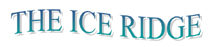 Ahora esta abierto y listos para que usted pueda disfrutar de su visita. Venga a vernos!                                                          Ahora estamos aceptando inscripciones para nuestra a patinar clase.Para obtener más información comuníquese con:                                                                                                                                         The Ridge Hot Line 515-829-1694 Línea directa a la pista de hielo!Burton Powley, Propietario 515-371-8666 burtonpowley@mchsi.com                                                                                                             o Cynthia Powley, Director 515-657-0312 cynthiad.powley @ yahoo.com                                                                                                  The Ridge Ice Hot Line 515-829-1694ADMISIÓN                                                                                                                                                                                                                 Entrada general $ 5 Skate Alquiler $ 3,50 (para rentalos skates)                                                                                                                                   Grupos de 10 + $ 1 de descuento en la admisión Precio                                                                                                              Tarifa Familia $ 25 (incluye entrada y patines para hasta 4 personas) Guardar $ 14                                                                        Los niños menores de 3 años gratis * uno de los padres o tutores deben ser pagados                                                                     Tarifa para la tercera 55 + $ 2 de descuento                                                                                                                                Patinaje artístico sesión $ 10 la horaADMISIÓN GENERAL - Punch PASS                                                                                                                                             (10 golpes de Admisión General y alquiler de patines) $ 50 - Save $ 35!                                                                PATINAJE ARTÍSTICO - Punch PASS                                                                                                                                             (10 golpes para patinaje artístico Sesiones) $ 80 - Ahorre $ 20!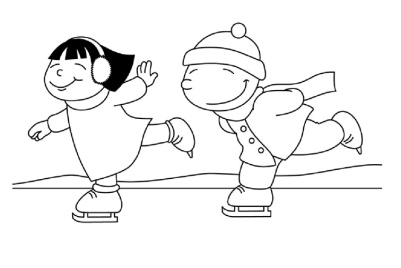 Aprender a patinar CLASES                                                                                                                                                         Caminar en $ 15                                                                                                                                                                                      4 semanas de tarjetas perforadas $ 52                                                                                                                                                8 semanas de tarjetas perforadas $ 89                                                                                                                                                  8 Semanas-Skate & Equipo Paquete $ 169Alquiler privadas                                                                                                                                                                                 $ 100 por tasa sin fines de lucro horas. $ 350 tarifa de medio día. Hasta seis horas. * No incluye el alquiler de patines.Horas de funcionamiento                                                                                                                                                                  Lunes - Jueves 10 a.m.-8 p.m.  Viernes 10 a.m.-10 p.m.  Sáb 09 a.m.-8 p.m.  Domingo 10 a.m.-5 p.m.                                   Aprender a patinar Lunes y Jueves 18:00-20:00                                                                                                                     Aprender a patinar Sábado 9 a 11 am                                                                                                                                     Aprender a patinar Domingo 15:00-17:00                                                                                                                                    Alquiler privado disponible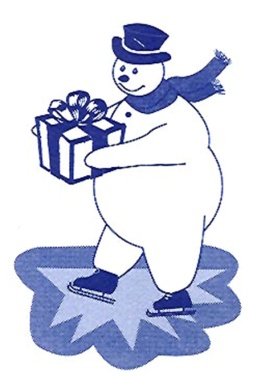 Fiestas de cumpleaños con reserveApreciamos su negocio! Estamos tratando de acomodar a nuestros clientes de habla hispana! Por favor, perdóname por mispellings o cualquier gramaticas! ¡Gracias!Learn to Skate Registration Form (Spanish)Southridge Mall - 1111 Medio Army Post Road, Des Moines, IA 50315Para inscribirse llame al 515-371-8666 o por correo electrónico: burtonpowley@mchsi.comSitio web: http://www.theiceridge.comOpción 1: 4 semanas de tarjetas perforadas (no caduca) Costo $ 52.00 tarifa de clase incluye:- Clase en grupo 30 minutos- Un año de membresía ISI (Ice Skating Institute) - incluye seguro secundario- Un (1) Free Public Pass Skate por semana - deben registrarse en el mostrador de registro para utilizar pase libre.- Alquiler de patines incluidoOpción 2: 8 semanas de tarjetas perforadas (no caduca) Costo $ 89.00 (Ahorra $ 15) Tasa por clase incluye:- Clase en grupo 30 minutos- Un año de membresía ISI (Ice Skating Institute) - incluye seguro secundario- Un (1) Free Public Pass Skate por semana - debe registrarse en el mostrador de registro para utilizar pase libre.- Alquiler de patines incluidoLos estudiantes pueden hacer-las clases perdidas, si las clases están disponibles.Puede tomar varias clases por semana.Llegada al billete golpe contra y presentar al personal, antes de comenzar la clase.No se reemplazarán los boletos perdidos perforadas.Mejor precio - Opción 3: 8 semanas de tarjetas perforadas (no expira) (Ahorre $ 15 de descuento en precio 4 semanas)COSTO $ 169.00 $ 89 Cuota de la clase + $ 80 Jackson Mystique Figura Skate Compra - Valor al por menor $ 130$ AVE $ 50 sobre el precio corriente de compra de skate!Cuota total de inscripción de esta oferta especial es $ 169Clase y Skate Kit incluye- Skate ordenó a su tamaño- Clase en grupo 30 minutos- Un año de membresía ISI (Ice Skating Institute) - incluye seguro secundario- Un (1) Free Public Pass Skate por semana-deben registrarse en el mostrador de registro para utilizar pase libre.* Por favor, deje 1 semana extra para ordenar sus patines, en caso de elegir la opción de skate y lección 3.Opciones de registro: Walk-in y registrarse, llame de registro, correo de registro, Email Registro en líneaRecoge tus entradas perforadas en el mostrador de registro.Política de Cancelación - No podemos ser responsables de las clases canceladas por mal tiempo o la nieve ocircunstancias imprevistas. Si se cierra el centro comercial, que será cerrada, también.Los estudiantes tienen la libertad de las clases de maquillaje en cualquier momento se llevan a cabo las clases.Se hará todo lo posible para dar cabida a todos los estudiantes para maquillajes. Será aceptado sin cita siel espacio lo permite. $ 15 por clase a ras de precio. Usted puede inscribirse en cualquier momento! Las clases son en curso durante todo el año.                      - Aprender a patinar Formulario de Inscripción ClaseSkaters Nombre: Fecha de Nacimiento (mm / día / AAAA) ______________________Age: ______Skate Size________Nombre de los padres:Dirección: Teléfono para contacto con usted? Casa: Celular:Email:Niveles de Clase - Escoja uno o más (10% de descuento para inscripciones múltiples de clase, incluye descuentos familiares para 2 o más patinadores) Todas las clases se ofrecerán en todos los días. 30 períodos de clase minuto. Domingo, lunes y jueves 6-8pm. Sábado 9-11h. Por favor, esté preparado para tomar clases en cualquier momento en el bloque de 2 horas. Nos pondremos en contacto con la hora exacta de la lección una vez inscripciones se reciben. Generalmente vamos a comenzar con el Tots y el progreso de los adultos y los patinadores artísticos. Si no sabe cuál es su nivel de patinaje, vamos a evaluar durante su primera clase y pasar a un nivel adecuado.Tots 1-4 (edades 4-6) PreAlpha-Delta - Habilidades básicas (6-12 años) (edades 12-18) (Patinaje artístico) Adultos Adolescentes Freestyle (18 y más, por favor)Cualquier persona puede inscribirse en las clases siguientes, independientemente de la edad. Teatro / clase Coreografía gimnasio fuera de hielo y clase de estiramiento Otro____________Opción 1 - 52 $ - 4 semanas Opción 2 - $ 89 - 8 semanas Opción 3 - $ 169 a 8 semanas más nuevos patines - Skate Tamaño ______ ISI # si es miembro: _________________Total a pagar $ ____________________________________Regístrate ya en muchas de nuestras clases se llenan rápidamente y tienen números de inscripción limitados. Clases con registros insuficientes se pueden combinar con niveles similares a fin de proporcionar una oportunidad para que todos los patinadores. Si elige la opción de paquete # 3 Skate, permita por favor 1 semana extra para la entrega y la instalación de skate. Nos comunicaremos con usted si alguna clase debe ser cancelado y ofreció un reembolso o un crédito para futuras clases. Aprender a patinar entradas sacador no caducan. No se reemplazarán los boletos perdidos ponche.Asunción de riesgo y de lanzamiento: Soy consciente de que el patinaje sobre hielo conlleva riesgos inherentes, y peligros que pueden resultar en lesiones personales o la muerte. Yo asumo libremente y acepto todos los riesgos conocidos y desconocidos de la lesión, mientras que el patinaje en esta instalación, y el dueño de liberación, su sociedad de gestión, sus filiales, subsidiarias, sucesores y cesionarios de cualquier tipo de responsabilidad por lesiones corporales o daños a la propiedad resultantes de cualquier actos de negligencia y omisión en el diseño, operación, supervisión y mantenimiento de las instalaciones.Firma: X______________________________________________________________Forma de pago: Cash_____ Check # ___________ Visa / MC ___________________________________ Exp. Fecha (MM / AA) __________3 código de cuatro dígitos # _________Nombre del titular tal y como aparece en la tarjeta: ________________________________________________